СОБЛЮДАЙТЕ ПРАВИЛА ПОЖАРНОЙ БЕЗОПАСНОСТИ ПРИ СЖИГАНИИ МАСЛЕНИЦЫ!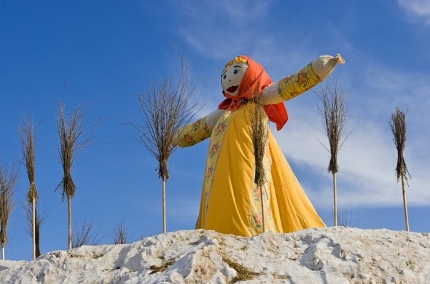 Вот уже на протяжении многих веков каждый год в конце зимы или начале весны к нам приходит всеми любимый праздник – Масленица. Всю масленичную неделю люди пекут блины, ходят, друг к другу в гости, веселятся. А в последний день масленичной недели принято сжигать чучело Зимы.И по сей день кульминацией Масленицы остается сжигание чучела. Ее сжигание символизирует прощание с холодами и наступление весны. В этот день проходят массовые гуляния, но многие граждане самостоятельно устраивают во дворах и на своих приусадебных участках сожжение Масленицы. Однако, необходимо помнить, что открытый огонь таит в себе большую опасность. Поэтому, как бы ни была сильна народная традиция, о правилах пожарной безопасности забывать нельзя!При сжигании чучела Масленицы помните несколько правил:- чучело, должно быть установлено на специальной площадке, которая должна располагаться на расстоянии не менее 50 метров от ближайших строений, зданий и сооружений;- не располагайте чучело вблизи от дома или хозяйственных построек;- не делайте его слишком большим;- поджигать чучело необходимо с подветренной стороны и с помощью факела не используйте легковоспламеняющиеся жидкости (бензин, керосин) для поджигания;- чучело необходимо устанавливать на устойчивой поверхности, при этом учесть силу и направление ветра, так как разлетающиеся искры могут вызвать возгорание близ стоящих строений, сооружений и построек;- место сжигания чучела должно быть огорожено от людей по всему периметру на расстоянии не ближе 10 метров;- не оставляйте без присмотра горящее чучело;- убедитесь, что его остатки хорошо потушены;- при сжигании чучела необходимо иметь первичные средства пожаротушения, не менее 2-х порошковых огнетушителей объёмом не менее 5 литров.Строго соблюдайте требования пожарной безопасности при сжигании чучела, чтобы весёлый народный праздник не превратился в трагедию.Отдел надзорной деятельности и профилактической работы  Всеволожского района УНД и ПР Главного управления МЧС России по Ленинградской области напоминает:при возникновении любой чрезвычайной ситуации или происшествия необходимо срочно звонить в службу спасения по телефонам                               "01" или "101".Владельцам мобильных телефонов следует набрать номер "101", "112" или 8 (813-70) 40-829